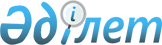 О мерах по снижению негативного воздействия физических факторов на здоровье населения
					
			Утративший силу
			
			
		
					Постановление Главного государственного санитарного врача Республики Казахстан от 6 ноября 2003 года № 12. Зарегистрировано в Министерстве юстиции Республики Казахстан 6 декабря 2003 года № 2595. Утратил силу постановлением Главного государственного санитарного врача Министерства здравоохранения Республики Казахстан от 17 мая 2010 года № 10      Сноска. Утратил силу постановлением Главного государственного санитарного врача Министерства здравоохранения РК от 17.05.2010 № 10.      В настоящее время в Республике Казахстан отмечается тенденция нарастания негативного влияния на здоровье населения таких вредных физических факторов, как шум, вибрация и электромагнитные излучения. Комплексное влияние факторов окружающей природной и производственной среды формирует до 75% всех случаев заболеваний, более 50% случаев смерти, около 60% случаев неправильного физического развития. 

      Государственные органы и организации, юридические и физические лица, хозяйствующие субъекты не в полной мере обеспечивают соблюдение требований санитарно-эпидемиологических правил и норм в части предотвращения вредного воздействия физических факторов на здоровье людей и среду их обитания. Стало повседневной практикой производство и импорт оборудования, машин, механизмов без указания виброакустических и электромагнитных параметров. 

      Растет количество и мощность источников электромагнитных излучений высокочастотного и сверхвысокочастотного диапазонов, как в условиях производства, так и в быту. Основной контингент населения находится в зонах вынужденного облучения электромагнитными полями сложного спектра, источниками которых являются базовые станции радиотехнических объектов, высоковольтные линии электропередач, бытовые электроприборы. 

      Руководствуясь Законом Республики Казахстан "О санитарно-эпидемиологическом благополучии населения" и во исполнение постановления Правительства Республики Казахстан от 9 июня 2000 года N 878 "Об утверждении Национального плана действий по гигиене окружающей среды Республики Казахстан", в целях охраны здоровья граждан Республики Казахстан и снижения неблагоприятного воздействия физических факторов, создания благоприятных условий труда, быта и обучения в период 2004-2005 годов, постановляю: 

      1. Министерству транспорта и коммуникаций Республики Казахстан: 

      1) провести во всех подведомственных организациях учет оборудования и механизмов, генерирующих шум, вибрацию, электромагнитное излучение с обязательным проведением исследований уровней воздействия указанных физических факторов. Для проведения измерений параметров физических факторов привлечь лаборатории, имеющих на это лицензию; 

      2) разработать план мероприятий по защите работающих и населения от воздействия физических факторов с использованием современных средств защиты, учитывая достижения науки и техники. 

      2. Министерству образования и науки Республики Казахстан обеспечить во всех организациях образования: 

      1) учет рабочих и учебных мест совместно с государственными органами и организациями санитарно-эпидемиологической службы и изучение условий обучения в общеобразовательных, высших и средних учебных организациях, а также условий труда на рабочих местах, оснащенных компьютерами. Для проведения измерений параметров физических факторов привлечь лаборатории, имеющих на это лицензию; 

      2) защиту пользователей персональными компьютерами с использованием современных средств защиты, учитывая достижения науки и техники. 

      3. Министерству энергетики и минеральных ресурсов Республики Казахстан провести исследования уровня напряженности электромагнитного поля от высоковольтных линий электропередачи переменного тока промышленной частоты (50 Гц) на территории жилой застройки в точках, находящихся к жилым домам на наиболее близком расстоянии и в жилых помещениях, наиболее близко расположенных к высоковольтным линиям. Для проведения измерений напряженности электромагнитного поля привлечь лаборатории, имеющих на это лицензию. 

      4. Агентству Республики Казахстан по информатизации и связи при выдаче разрешений физическим и юридическим лицам на эксплуатацию радиоэлектронных средств и осуществлении контрольно-надзорных функций требовать наличие санитарных паспортов, согласованных с органами государственной санитарно-эпидемиологической службы. 

      5. Физическим и юридическим лицам, независимо от формы собственности, имеющим радиотехнические объекты: 

      1) составить санитарные паспорта с расчетами зон влияния электромагнитного излучения на население, с последующим их согласованием с органами государственной санитарно-эпидемиологической службы. Обеспечить суммарную оценку электромагнитных полей, излучаемых всеми радиотехническими объектами, размещенными на территории; 

      2) обеспечить защиту пользователей, использующих персональные компьютеры, современными средствами защиты. 

      6. Организациям и консорциумам, работающим по добыче, переработке и транспортировке нефти и газа: 

      1) обеспечить аттестацию рабочих мест с анализом условий труда при вахтовых методах, в том числе негативного воздействия физических факторов и комплексной оценки; 

      2) обеспечить создание здоровых и безопасных условий труда на предприятиях; 

      3) разработать планы мероприятий по защите работающих и населения от воздействия физических факторов с использованием современных средств защиты, учитывая достижения науки и новых технологий. 

      7. Комитету государственного санитарно-эпидемиологического надзора, Департаменту лечебно-профилактической работы Министерства здравоохранения Республики Казахстан: 

      1) провести углубленный анализ состояния заболеваемости населения, связанной с неблагоприятным воздействием физических факторов, как шум, вибрация, электромагнитные излучения и на его основе разработать комплекс эффективных мер по защите населения от их неблагоприятного воздействия; 

      2) организовать и провести семинары-совещания на международном уровне по изучению и обобщению опыта, требований к осуществлению защитных мероприятий от воздействия неблагоприятных физических факторов (шума, вибрации, электромагнитных излучений) как в производственной, так и в бытовой сфере. 

      8. Областным управлениям, департаментам здравоохранения принять меры по профилактике вредного воздействия физических факторов (шум, вибрация, электромагнитные и ультрафиолетовое излучения, электростатическое поле) на пациентов при прохождении диагностических, физиотерапевтических и других процедур, а также на лиц, работающих с этим оборудованием. 

      9. Государственным органам и организациям санитарно-эпидемиологической службы: 

      1) принять непосредственное участие в учете рабочих мест предприятий и организаций, условий обучения в общеобразовательных школах, высших и средних учебных заведениях по физическим факторам с применением современной аппаратуры и приборов для их качественной оценки; 

      2) на основании полученных материалов разработать комплекс защитных мероприятий от воздействия физических факторов с использованием современных средств защиты, учитывая новейшие достижения науки и техники; 

      3) вынести на рассмотрение акимов областей, городов Астана и Алматы вопрос по защите здоровья населения от воздействия неблагоприятных физических факторов и принятия мер по решению проблем по защите населения от их негативного воздействия.

      10. Контроль за исполнением настоящего постановления оставляю за собой.

      11. Настоящее постановление вводится в действие со дня регистрации в Министерстве юстиции Республики Казахстан.       Главный государственный 

      санитарный врач 

      Республики Казахстан 

 

              Согласовано                      Согласовано 

              Первый                  Вице-министр энергетики и 

     Вице-Министр транспорта и           минеральных ресурсов 

         5 декабря 2003 г.                 4 декабря 2003 г.             Согласовано                      Согласовано 

  Первый вице-министр образования      Заместитель Председателя 

             и науки                 Агентства по информатизации 

                                               и связи 

         4 декабря 2003 г.                 5 декабря 2003 г. 
					© 2012. РГП на ПХВ «Институт законодательства и правовой информации Республики Казахстан» Министерства юстиции Республики Казахстан
				